РЕЗОЛЮЦИЯ 1399(принята по переписке)Повестка дня Всемирной конференции радиосвязи (ВКР-23)Совет МСЭ,отмечая,что в Резолюции 811 Всемирной конференции радиосвязи (Шарм-эль-Шейх, 2019 г.):а)	решено рекомендовать Совету провести Всемирную конференцию радиосвязи в 2023 году в течение четырех недель максимум;b)	рекомендована ее повестка дня и предложено Совету подготовить окончательный вариант повестки дня и провести мероприятия по созыву ВКР-23, а также, как можно скорее, начать необходимые консультации с Государствами-Членами,решаетсозвать в 2023 году Всемирную конференцию радиосвязи (ВКР-23), которой будет предшествовать проведение Ассамблеи радиосвязи, со следующей повесткой дня:1	на основе предложений администраций, принимая во внимание результаты ВКР-19 и Отчет Подготовительного собрания к конференции и должным образом учитывая потребности существующих и будущих служб в обсуждаемых полосах частот, рассмотреть следующие пункты и предпринять соответствующие действия:1.1	в соответствии с Резолюцией 223 (Пересм. ВКР-19), рассмотреть, основываясь на результатах исследований МСЭ-R, возможные меры для обеспечения защиты в полосе частот 4800–4990 МГц станций воздушной и морской подвижной служб, которые находятся в международном воздушном пространстве и в международных водах, от других станций, которые находятся в пределах национальных территорий, и рассмотреть критерии п.п.м. в п. 5.441B;1.2	в соответствии с Резолюцией 245 (ВКР-19), рассмотреть вопрос об определении полос частот 3300−3400 МГц, 3600−3800 МГц, 6425−7025 МГц, 7025−7125 МГц и 10,0−10,5 ГГц для Международной подвижной электросвязи (IMT), включая возможные дополнительные распределения подвижной службе на первичной основе;1.3	в соответствии с Резолюцией 246 (ВКР-19), рассмотреть вопрос о распределении на первичной основе полосы частот 3600−3800 МГц подвижной службе в Районе 1 и принять надлежащие регламентарные меры;1.4	в соответствии с Резолюцией 247 (ВКР-19), рассмотреть использование станций на высотной платформе в качестве базовых станций IMT (HIBS) подвижной службы в некоторых полосах частот ниже 2,7 ГГц, уже определенных для IMT на глобальной или региональной основе;1.5	в соответствии с Резолюцией 235 (ВКР-15), провести рассмотрение использования спектра существующими службами и их потребностей в спектре в полосе частот 470−960 МГц в Районе 1 и рассмотреть возможные регламентарные меры в полосе частот 470−694 МГц в Районе 1 на основании результатов этого рассмотрения;1.6	в соответствии с Резолюцией 772 (ВКР-19), рассмотреть вопрос о регламентарных положениях, содействующих обеспечению радиосвязи для суборбитальных аппаратов;1.7	в соответствии с Резолюцией 428 (ВКР-19), рассмотреть вопрос о новом распределении воздушной подвижной спутниковой (R) службе (ВПС(R)C) для воздушной ОВЧ-связи в направлениях Земля-космос и космос-Земля во всей полосе частот 117,975−137 МГц или ее части, не допуская введения каких бы то ни было чрезмерных ограничений на существующие ОВЧ-системы, работающие в ВП(R)С, ВРНС и в соседних полосах частот;1.8	основываясь на результатах исследований МСЭ-R, проведенных во исполнение Резолюции 171 (ВКР-19), рассмотреть вопрос о надлежащих регламентарных мерах с целью рассмотрения и, при необходимости, пересмотра Резолюции 155 (Пересм. ВКР-19) и п. 5.484B для обеспечения возможности использования сетей фиксированной спутниковой службы (ФСС) для управления и связи, не относящейся к полезной нагрузке, беспилотных авиационных систем;1.9	в соответствии с Резолюцией 429 (ВКР-19), рассмотреть Приложение 27 к Регламенту радиосвязи и изучить возможность принятия соответствующих регламентарных мер и обновлений на основе исследований МСЭ-R в целях использования цифровых технологий в коммерческой авиации для применений, связанных с обеспечением безопасности человеческой жизни, в существующих полосах ВЧ, распределенных воздушной подвижной службе (на трассе), и обеспечения сосуществования действующих ВЧ-систем наряду с модернизированными ВЧ-системами;1.10	в соответствии с Резолюцией 430 (ВКР-19), провести исследования потребностей в спектре, сосуществования со службами радиосвязи и регламентарных мер в связи с возможными новыми распределениями воздушной подвижной службе для использования применений воздушной подвижной службы, не связанных с обеспечением безопасности;1.11	в соответствии с Резолюцией 361 (Пересм. ВКР-19), рассмотреть возможные регламентарные меры для поддержки модернизации Глобальной морской системы для случаев бедствия и обеспечения безопасности и внедрения электронной навигации;1.12	в соответствии с Резолюцией 656 (Пересм. ВКР-19), провести и завершить своевременно до начала ВКР-23 исследования возможности нового вторичного распределения спутниковой службе исследования Земли (активной) для радиолокационных зондов на борту космических аппаратов в диапазоне частот около 45 МГц с учетом защиты действующих служб, в том числе в соседних полосах;1.13	в соответствии с Резолюцией 661 (ВКР-19), рассмотреть возможность повышения статуса распределения службе космических исследований в полосе частот 14,8−15,35 ГГц;1.14	в соответствии с Резолюцией 662 (ВКР-19), проанализировать и рассмотреть возможные корректировки существующих распределений или возможные новые первичные распределения частот ССИЗ (пассивной) в диапазоне частот 231,5−252 ГГц для обеспечения согласования с самыми современными требованиями систем дистанционного зондирования;1.15	в соответствии с Резолюцией 172 (ВКР-19), согласовать на глобальной основе использование полосы частот 12,75−13,25 ГГц (Земля-космос) земными станциями на воздушных и морских судах, взаимодействующими с геостационарными космическими станциями фиксированной спутниковой службы;1.16	в соответствии с Резолюцией 173 (ВКР-19), исследовать и разработать технические, эксплуатационные и регламентарные меры, в зависимости от случая, для содействия использованию полос частот 17,7−18,6 ГГц, 18,8−19,3 ГГц и 19,7−20,2 ГГц (космос-Земля) и 27,5−29,1 ГГц и 29,5−30 ГГц (Земля-космос) земными станциями, находящимися в движении, НГСО ФСС при обеспечении надлежащей защиты существующих служб в этих полосах частот;1.17	на основе результатов исследований МСЭ-R, проведенных во исполнение Резолюции 773 (ВКР-19), определить и принять надлежащие регламентарные меры для обеспечения межспутниковых линий в конкретных полосах частот или их участках путем добавления при необходимости распределения межспутниковой службе;1.18	в соответствии с Резолюцией 248 (ВКР-19), рассмотреть результаты исследований, касающихся потребностей в спектре и возможных новых распределений подвижной спутниковой службе для будущего развития узкополосных систем подвижной спутниковой связи;1.19	в соответствии с Резолюцией 174 (ВКР-19), рассмотреть вопрос о новом первичном распределении фиксированной спутниковой службе в направлении космос-Земля в полосе частот 17,3−17,7 ГГц в Районе 2 при условии обеспечения защиты существующих первичных служб в этой полосе;2	в соответствии с разделом решает далее Резолюции 27 (Пересм. ВКР-19) рассмотреть пересмотренные Рекомендации МСЭ-R, включенные посредством ссылки в Регламент радиосвязи, которые переданы Ассамблеей радиосвязи, и принять решение о том, следует ли обновлять соответствующие ссылки в Регламенте радиосвязи согласно принципам, содержащимся в разделе решает этой Резолюции;3	рассмотреть логически вытекающие изменения и поправки к Регламенту радиосвязи, которые могут потребоваться в связи с решениями Конференции;4	в соответствии с Резолюцией 95 (Пересм. ВКР-19), рассмотреть Резолюции и Рекомендации предыдущих конференций с целью их возможного пересмотра, замены или аннулирования;5	рассмотреть Отчет Ассамблеи радиосвязи, представленный в соответствии с пп. 135 и 136 Конвенции, и принять надлежащие меры;6	определить пункты, требующие срочных действий со стороны исследовательских комиссий по радиосвязи при подготовке к следующей всемирной конференции радиосвязи;7	рассмотреть возможные изменения в связи с Резолюцией 86 (Пересм. Марракеш, 2002 г.) Полномочной конференции о процедурах предварительной публикации, координации, заявления и регистрации частотных присвоений, относящихся к спутниковым сетям, в соответствии с Резолюцией 86 (Пересм. ВКР-07) в целях содействия рациональному, эффективному и экономному использованию радиочастот и любых связанных с ними орбит, включая геостационарную спутниковую орбиту;8	рассмотреть просьбы от администраций об исключении примечаний, относящихся к их странам, или исключении названий их стран из примечаний, если в этом более нет необходимости, с учетом Резолюции 26 (Пересм. ВКР-19), и принять по ним надлежащие меры;9	рассмотреть и утвердить Отчет Директора Бюро радиосвязи в соответствии со Статьей 7 Конвенции;9.1	о деятельности Сектора радиосвязи в период после ВКР-19;–	в соответствии с Резолюцией 657 (Пересм. ВКР-19), рассмотреть результаты исследований, касающихся технических и эксплуатационных характеристик, потребностей в спектре и назначения соответствующих радиослужб для датчиков космической погоды с целью обеспечения их надлежащего признания и защиты в Регламенте радиосвязи без введения дополнительных ограничений на действующие службы;–	в соответствии с Резолюцией 774 (ВКР-19), рассмотреть распределения любительской службе и любительской спутниковой службе в полосе частот 1240−1300 МГц, с тем чтобы определить, требуются ли дополнительные меры для обеспечения защиты радионавигационной спутниковой службы (космос-Земля), работающей в той же полосе частот;–	в соответствии с Резолюцией 175 (ВКР-19), изучить вопрос об использовании системы Международной подвижной электросвязи для фиксированной беспроводной широкополосной связи в полосах частот, распределенных фиксированным службам на первичной основе;9.2	о наличии любых трудностей или противоречий, встречающихся при применении Регламента радиосвязи1; а также9.3	о мерах, принятых во исполнение Резолюции 80 (Пересм. ВКР-07);10	рекомендовать Совету пункты для включения в повестку дня следующей ВКР и пункты для предварительной повестки дня будущих конференций в соответствии со Статьей 7 Конвенции и Резолюцией 804 (Пересм. ВКР-19).______________СОВЕТ 2020
Консультации по переписке (31 июля 2020 г.)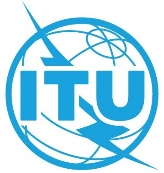 Документ C20/69-R1 августа 2020 годаОригинал: английский